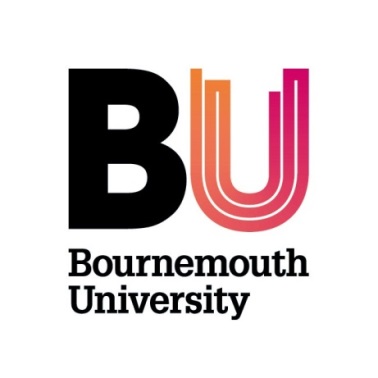 MSc Adult Nursing/MSc Mental Health NursingEntry portfolioApplicant’s Name (PRINT): ___________________________________UCAS ID number: ___________________________________________BU student ID number: _____________________________________IntroductionThis portfolio is required as evidence for recognition of prior learning in theory and practice. It is available for audit by the Nursing & Midwifery Council (NMC) as proof of entry to the MSc. Please ensure that you complete all sections as fully as requested. The portfolio must meet a standard of demonstration of professional practice and academic ability. Please note that if it does not meet these standards, the portfolio may be rejected or if minor amendments are required, will be returned to you for further work. This portfolio is made of two sections that require evidence. Section One: Healthcare Practice (minimum 720 hours) – this section is where you evidence your healthcare practice experience through providing the following:A reference from a manager or equivalent that evidences the number of hours worked and the activities carried out during that work. The reference must be on headed paper and signed by line manager/equivalent, or an email from your line manager’s (or equivalent) work email address. Please paste your reference into this document.Further information  that outlines how you achieved these hours including the types of activities undertaken in your role in preparation for studying nursing Attach a job description/role specificationSection Two:  Prior learning and experience which will be equivalent to 650 hours of theory that demonstrate underpinning knowledge that will provide a good grounding to meet the following learning outcomes whilst you are on the MSc programme. Develop and demonstrate knowledge and understanding of:Communication theory applied across the lifespan and in relation to diverse mental, physical and behavioral needs. (A2)Biological, psychological and social principles as applied to relevant health needs and conditions to identify person-centred interventions and support across the lifespan. (A4)Critical reflection upon own practice in order to develop their professional knowledge and skills. (B3)Advocating with or on behalf of patients, service users their families and carers, and groups to maximize quality of life and reduce health inequalities. (C2)Implementing evidence based, compassionate and safe nursing care in partnership with people, families and carers to maximize quality of life, respecting wishes, preferences and desired outcomes. (C3)Please use supporting literature, including books, journal articles, websites and other sources of information, and include these in a reference list. There are 4 parts to section two, please ensure all parts are completed.There is a checklist at the end of the document – please check you have fully completed this application.Section One: Healthcare PracticeSection Two: Prior learning and experiencePart A – Preparation for Nursing at MSc Part B – Effective Communication Part C – Homeostasis and HealthPart D: ReflectionSection One checklistHave you included:Reference:						yes		noJob description:					yes		noDescription of role activities: 			yes		noSection Two checklistHave you completed:Part A							yes		noPart B							yes		noPart C							yes		noPart D							yes		noI declare that this is my own work and I understand that the evidence contained herein will contribute to my Nursing and Midwifery Council registration.Name: Sign: Date: An electronic signature is acceptableA reference must be submitted with your portfolio. The reference(s) must be from a manager or equivalent and needs to confirm: The number of hours worked  The activities of daily living support/ care undertaken and additional interventions carried out by the applicant as part of their normal duties.In addition to the reference outlined above, please describe your healthcare experience below.Total number of hours completed (minimum 720 hours): How were these hours achieved? Give details of hospital, ward/department, client group, work responsibilities.Learning outcomes:Demonstrate understanding of the concepts of accountability, autonomy and advocacy and application to nursing practice.Reflection and summary: How do my previous education and healthcare experiences relate to the Code of Practice?Max 1000 wordsUsing one example from your experience discuss the concepts of accountability , autonomy and advocacy in the context of the Nursing and Midwifery Code https://www.nmc.org.uk/globalassets/sitedocuments/nmc-publications/nmc-code.pdfLearning outcomes:Demonstrate an understanding of effective communication and relationship management skillsReflection and summary Max 1000 wordsProvide an example that illustrates effective communication skills in providing information and explanation to a person in your care. In the example, demonstrate how you would confirm whether the person has understood the information, and provide examples of key communication skills. Communication and relationship management skills are very important in nursing as emphasised in Future Nurse, Annex A. See the link below.https://www.nmc.org.uk/globalassets/sitedocuments/education-standards/future-nurse-proficiencies.pdfLearning outcomes:Demonstrate an understanding of the biological, social and psychological contributors of health.Health and wellbeing are impacted by biological, social and psychological factors. Demonstrate your understanding of the biological, social and psychological factors on human health using an example from practice. Ensure confidentiality by not including any identifying details about the person.  Healthcare practice: requirementsPlease reflect on the following aspects of care:1. What are the impacts of one of the following on physical and mental health:DietSmokingAlcohol and substance use(200 words)Define a person centred approach to care .(200 words)3. Define partnership working with a person in your care including shared decision-making(200 words)Describe a situation in which you have maintained a person’s safety in care, for example through risk assessment (200 words)5. Work as part of a team, using initiative and effective time management skillsDescribe your role as part of a care team, and reflect on the importance of team work in health care(200 words)